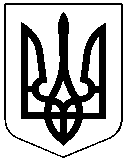 ЧЕРКАСЬКА РАЙОННА РАДАРОЗПОРЯДЖЕННЯ11.06.2020											№23Про нагородження ПочесноюГрамотою Черкаської районноїради і Черкаської районноїдержавної адміністраціїВідповідно до статті 55 Закону України «Про місцеве самоврядування в Україні», рішення районної ради від 18.02.2004 № 14-8 «Про Почесну Грамоту Черкаської районної ради і Черкаської районної державної адміністрації», враховуючи клопотання управління праці та соціального захисту населення Черкаської районної державної адміністрації від 02.06.2020 №1297/01-12:НАГОРОДИТИ: Почесною Грамотою Черкаської районної ради і Черкаської районної державної адміністрації ЗАПОРОЖЦЯ Миколу Юхимовича, голову Вергунівського осередку Черкаської районної організації Організації ветеранів України, за багаторічну сумлінну працю, активну волонтерську і громадську діяльність  та з нагоди 70-річчя від Дня народження.Голова ради								О.СОБКО